Eğitimde Yapay Zeka Uygulamaları Vize Ödevi ListesiEğitimde Yapay Zeka Uygulamaları Vize Ödevi ListesiEğitimde Yapay Zeka Uygulamaları Vize Ödevi ListesiEğitimde Yapay Zeka Uygulamaları Vize Ödevi ListesiS.NOAdı SoyadıVize KonusuVize Çalışması1HATİCE AKSU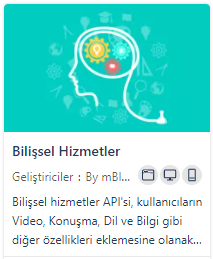 Konunun anlatılması,Örnek uygulamalar geliştirilmesi,Yapay Zekaya yönelik 15 adet test sorusu hazırlanması2İSMAİL ALTAN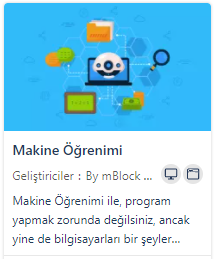 Konunun anlatılması,Örnek uygulamalar geliştirilmesi,Yapay Zekaya yönelik 15 adet test sorusu hazırlanması3SEVCAN ARIKAN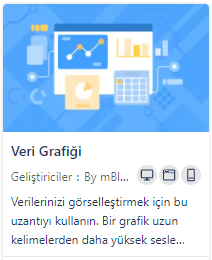 Konunun anlatılması,Örnek uygulamalar geliştirilmesi,Yapay Zekaya yönelik 15 adet test sorusu hazırlanması4ALPEREN ARSLAN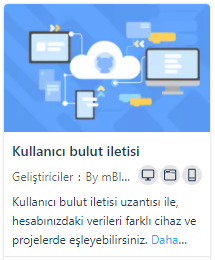 Konunun anlatılması,Örnek uygulamalar geliştirilmesi,Yapay Zekaya yönelik 15 adet test sorusu hazırlanması5BÜLENT DÜŞMEZ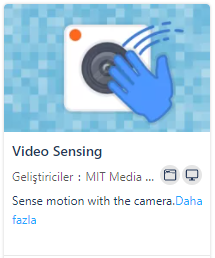 Konunun anlatılması,Örnek uygulamalar geliştirilmesi,Yapay Zekaya yönelik 15 adet test sorusu hazırlanması6ALEYNA KORKMAZGÖZ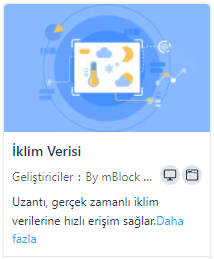 Konunun anlatılması,Örnek uygulamalar geliştirilmesi,Yapay Zekaya yönelik 15 adet test sorusu hazırlanması7TUANA YILDIRIM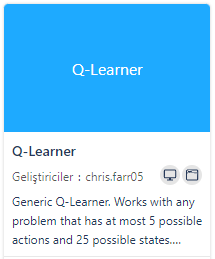 Konunun anlatılması,Örnek uygulamalar geliştirilmesi,Yapay Zekaya yönelik 15 adet test sorusu hazırlanması8EDA NUR YILDIRIMKAYA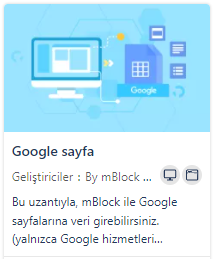 Konunun anlatılması,Örnek uygulamalar geliştirilmesi,Yapay Zekaya yönelik 15 adet test sorusu hazırlanması9HACER ACAR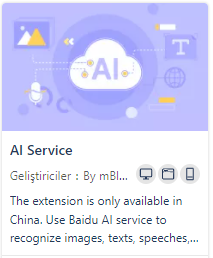 Konunun anlatılması,Örnek uygulamalar geliştirilmesi,Yapay Zekaya yönelik 15 adet test sorusu hazırlanması10FUNDA KARAPINARKonunun anlatılması,Örnek uygulamalar geliştirilmesi,Yapay Zekaya yönelik 15 adet test sorusu hazırlanması11TESLİME BUSE PALA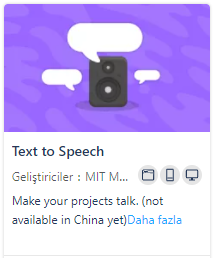 Konunun anlatılması,Örnek uygulamalar geliştirilmesi,Yapay Zekaya yönelik 15 adet test sorusu hazırlanması12HÜSEYİN KARA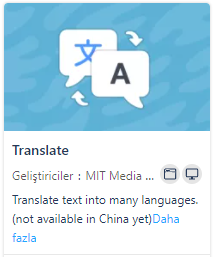 Konunun anlatılması,Örnek uygulamalar geliştirilmesi,Yapay Zekaya yönelik 15 adet test sorusu hazırlanması13SEYİT YÖRÜRKonunun anlatılması,Örnek uygulamalar geliştirilmesi,Yapay Zekaya yönelik 15 adet test sorusu hazırlanması14AYLİN AYKAÇKonunun anlatılması,Örnek uygulamalar geliştirilmesi,Yapay Zekaya yönelik 15 adet test sorusu hazırlanması15ABDURRAHMAN BACANLIKonunun anlatılması,Örnek uygulamalar geliştirilmesi,Yapay Zekaya yönelik 15 adet test sorusu hazırlanması16FERAT BEKÇEKonunun anlatılması,Örnek uygulamalar geliştirilmesi,Yapay Zekaya yönelik 15 adet test sorusu hazırlanması17AHMET SELMAN ERDOĞANKonunun anlatılması,Örnek uygulamalar geliştirilmesi,Yapay Zekaya yönelik 15 adet test sorusu hazırlanması18İREM GÖDEKonunun anlatılması,Örnek uygulamalar geliştirilmesi,Yapay Zekaya yönelik 15 adet test sorusu hazırlanması